ЛИЧНИ КАРТОН ДЕЛЕГАТАСА ЛИСТЕ ФУДБАЛСКОГ САВЕЗА РЕГИОНА ЗАПАДНЕ СРБИЈЕНАПОМЕНА: уколико у току сезоне дође до промене неких података из личног картона дужни сте да у најкраћем року о томе обавестите Стручну службу ФСРЗС-секретара ССОС ФСРЗС.						        Потпис делегата:														 		_____________________________СТРУКОВНА ОРГАНИЗАЦИЈА СУДИЈАФУДБАЛСКОГ САВЕЗА РЕГИОНА ЗАПАДНЕ СРБИЈЕК  р  а  г  у  ј  е  в  а  цТакмичарска сезона2024/25 – јесењи део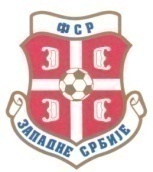 Презиме /име оца/ и име:Презиме /име оца/ и име:Датум и место рођења:Датум и место рођења:Адреса становања (улица и број, поштански број и место):Адреса становања (улица и број, поштански број и место):Број личне карте:Број личне карте:Издата од МУП:Јединствени матични број грађана /ЈМБГ/Јединствени матични број грађана /ЈМБГ/Број телефонаМобилни:Број телефонаУ стану:Број телефонаНа радном месту:Адреса Ваше електронске поште (е-маил):Адреса Ваше електронске поште (е-маил):_________________  @ __________________________________  @ __________________________________  @ _________________Назив банке код које имате отворен текући рачун:Назив банке код које имате отворен текући рачун:Број Вашег текућег рачуна:Број Вашег текућег рачуна:Раднистатус (заокружити):Раднистатус (заокружити):          а) запослен       б) незапослен       в) пензионер          а) запослен       б) незапослен       в) пензионер          а) запослен       б) незапослен       в) пензионерЛига на којој се тренутно налазите и од које године:Лига на којој се тренутно налазите и од које године:Дужност делегата вршите у својству:Дужност делегата вршите у својству:             а) инструктора                  б) спортског радника             а) инструктора                  б) спортског радника             а) инструктора                  б) спортског радника